Evidenční list Změny stavbyNázev a evidenčni Čislo Stavby:	sorps /I/26 přeložka Staňkov	I 	Změny so,ps:Název stavebního Objektu/provozniho souboru (SO'PS):	so 303/1SO 303 přeložka vodovodních Čadů do VOJStrany smlouvy o dib na realizac: výše uvedené Stavby uzaviené dne 11.05,2015 	jen Smlouva):Objednatel: Ředitelstvi silnic a dáhic CR se sidlern Na Pankráci 546/56. 14000 Praha 4Zhotovtter BOGL a KRÝSL. ksZBV:3PfijemceSprávce stavby (v elektron*ké verzi Intranet RSO ČR)Supervize'aDatŠi doklady nezbytné pro řádné zdůvodněni, popis, dokladováni a 2 ocenénl Zmën počet ustů AalnEiátor zrneny: provozovatel CHVakPopis a zdůvodnéni Změny včetné uvedeni a zdůvodnéni kategorie Vlcepraci v ZBV.Na základě zjištěných skutečnosti při realizaci tohoto stavebnlho objektu byk) nutno provést zmenu oproti zÉdávaci dokumentacL což nemohl objednatel ani 	předpokládat Změna spočíva v tom, Že pn realizaci stavby byla objevena stávajici vodovodní pňpojka, ZÁSObujici zahradni domek v blízké zahrad€ Tato vodovodni pfipojka nebyla v projektové dokumentaci stavby řešena po provedeni pfepoie starého vodovodu na nový (zásobovaci iad do Staňkova) by byla tato pnpojka bez vody Správce vodovodu CHVaK požadovat provést na novém potrubi zásobovaciho radu do Staňkova navrtávKu a položit novou trasu ptipojky podél trasy kanalizace přepadu z VOJ v úseku do š3 po Šl.e sou as se mProjektant (autorský dozor)1rčeného v ma organzačni Stuktury pnŠušnéh0 útvaru k zevSupervizeSprávce stavbyUdaje v Kč bez DPH'Cena navrhovaných Ménépraci0,00Cena navrhovaných MénépraciCena navrhovaných Vicepvacia Vicepraci celkem 34 959,61 34 959,61	datum C . 	podpis	datum	poddatum pnłg podpis datum — PfllfipodpisObjednatel a Zhotovitel se dohodli, Že u uvedeného SO,'PS, který je součásti výše uvedené Stavby. budou provedeny Zm łsou poar né popsány. zdůvodněny. dokiadovany a oceněny v dokumentaci Zrnény. jeiiŽ součásti je tento Evuenčni list Zrněny stavby, Te vdenčnl lis ény vby pfedstavuie dodatek Srnbuvy. Smlouva se meni v rozsahu upraveném v tomto Evidenčnim listu Změny stavby, V m zůstávaji Ď Vaa povinnosti Objednatele a Zhotovitele sjednané ve Srnbuvë nedotčeny. Na důkaz toho připojuj/ osoby oprávněné atjménern vstoupení Objednatele a ZhotovŘe5e své podpisy.Objednatel (Oprávněná osoba Objednateee5ZÁPISo projednáni ocenění soupisu prací a ceny stavebního objektu/provozního souboruŮdaie v KČ bez DPH Cenu všech Ménöpraci v Zmanách na SO'PS e navrhovaných na SO/PS je nutno zadávat se znaménkem minus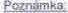 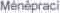 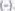 Cena SO/PS v ředchozich Změnách:	(Jdałe v Kč bez DPHčislo Změny SO/PS: 1	údałe v KČ bez DPHVyjádřeni (souhlasím x nesouhlasím), jméno, datum, podpisZhotovitel (jednatel komplementáře): BÖGL a KRÝSL. k.s.. Josef Krýsl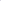 Projektant (autorský dozor): Ing. Robert VorschneiderStavebni dozor. Jaroslav SommerSprávce stavby: Ing. Zdeněk KuťákZaměstnanec ŘSD ČR odpovědný za cenové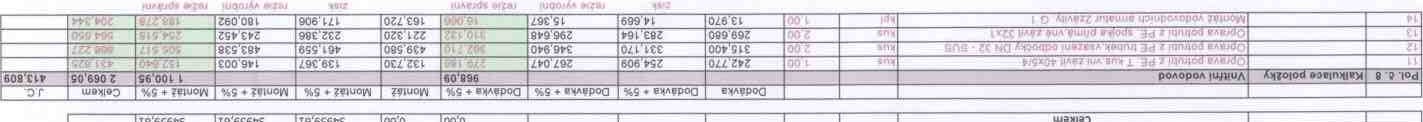 Evidenčniho listu Změny stavby.Zápis 0 projednáni oceněni soupisu praci a ceny SO/PS.Paré č,oceněni Zrněn poboźek. Informace 0 zařazeni Zrnény do režimu ZBV včetně event. vyjádfeni Úseku GŘ • počet ustů A,'52Soupis praci počet listů Aa143nou:jménoIng- RobenjménoBc. WOsĘv BlaboljménoMarth NetrvaljménoIng. Zdeněk KurakS 31 smérmce č, 18/2015)jménoIng, Zdeněk Kutakdaturn_ podpisZhotoviteł: BOGL a KRÝSL, k.s.Změna během výstavby (ZBV) - kryci listjménoJosef Krýsldatumpodp /Či pro ZBV číslo: 3Název Stavby: I/26 Staňkov. ptelożkaNázev Stavby: I/26 Staňkov. ptelożkaKategorie Vicepraci: 3islo a název stavebního objektu/provozního souboru (SO/PS):SO 303 Pfeložka vodovodních radů do VOJislo a název stavebního objektu/provozního souboru (SO/PS):SO 303 Pfeložka vodovodních radů do VOJCena SO'PS dle Smlou2 895 075,85Cena Všech Méněpraci v pfedchozichZměnách na SO/PSCena všech Vicepraci v ptedchozichZměnách na SO/PScena SO/PS po všech ptedchozich ZměnáchRozdil ceny SO/PS po Všech předchozich Změnách a veSmlouvě4 zadatstavebni/montażni ráce0,002 895 075.850,00Cena navrhovanýchMéněpraci na SO/PSCena navrhovanýchMéněpraci na SO/PSCena navrhovanýchVicepraci na SO/PSCena navrhovanýchVicepraci na SO/PSCena všechVícepraci na sołps (ptedchozich a navrhovaných)Cena všech Vicepraci naSOPPS k ceně SO/PS dle Smlouvy' v %9 - zadal9 - zadalIlz 10/1stavebniimontážni rácestavebniimontážni ráce0.000.0034 959,6134 959,6134 959 61Nová cena SOtPStéto Zméné:této Zméné:údałe v bez OPHCena všech Ménépraci na SO/PS (předchozích a navrhovaných)Cena všech Ménépraci na SO/PS (předchozích a navrhovaných)Cena SO/PS po této zrněné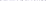 Rozdil ceny SO/PS po této Zméné oproti ceně SO/PS dleSmlouvyRozdil ceny SO/PS po tétoZménë oproti ceně SO/PS dle Smlouvy v %stavebni/montáżni rácestavebni/montáżni rácestavebni/montáżni ráce2 930 035.4634 959.6116-15.111.21%2 5に>820」dーメ 0一 u?uJZ一u7030盟 呈2 2」d ラ型」0関32X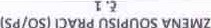 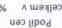 ま0Y00Tま00'COtま8・8【00・00【ま名・001呂、81ま ・001ま8・812 日0ま00、名1 ま【0種ま090当2 5に>820」dーメ 0一 u?uJZ一u7030盟 呈2 2」d ラ型」0関32X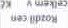 19 当、6言ト0、01【5・E年3OOZE3ま390、ト 【013ま、9に第、コ15に、9・9出当ま2 5に>820」dーメ 0一 u?uJZ一u7030盟 呈2 2」d ラ型」0関32X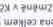 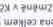 お5意01ミ、等5等0-お呂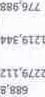 当ま2 5に>820」dーメ 0一 u?uJZ一u7030盟 呈2 2」d ラ型」0関32X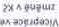 6、5言、0、 Ottsミ- 3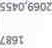 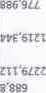 当252 5に>820」dーメ 0一 u?uJZ一u7030盟 呈2 2」d ラ型」0関32X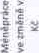 0002 5に>820」dーメ 0一 u?uJZ一u7030盟 呈2 2」d ラ型」0関32X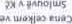 00000002 5に>820」dーメ 0一 u?uJZ一u7030盟 呈2 0 ュゞ0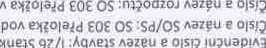 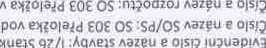 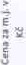 ミ尊391 コす1を鬻言2 5に>820」dーメ 0一 u?uJZ一u7030盟 呈2 0 ュゞ0--号きを--呂--号きを--呂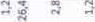 2 5に>820」dーメ 0一 u?uJZ一u7030盟 呈2 0 ュゞ0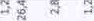 2 5に>820」dーメ 0一 u?uJZ一u7030盟 呈2 0 ュゞ0マ′1-00~マ′1-00~0000002 5に>820」dーメ 0一 u?uJZ一u7030盟 呈2 0 ュゞ0TuzTuz2 5に>820」dーメ 0一 u?uJZ一u7030盟 呈2 0 ュゞ0、 。一Odこ N己>名心pe~モモPOAOPOAの 0ゑdEOEOS、 。一Odこ N己>名心pe~モモPOAOPOAの 0ゑdEOEOSを一言2呂	日、山》02当← 当03038・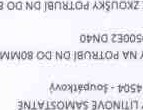 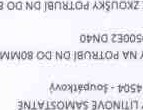 を&1を、なOLN 咢0~一一コ【0鬘04 AV$OO、00N0、設40く》719》くNN05005 ~一を0禁朝 ち1ち名0′00~0うにN】)一まも爾0口をく洋 コ05出2一9つにOd、》癶新000~0一亡NV、0《ま5M0′5ト一0、、0」5当48つ Lご9コ 2コ3日&ミ-&まン》00口を6ケNく》004》9工0M01当」工ネ01Wご2コ賃、なコトOd。そ工 」~3ト《Aを芝《′、、A【Sま》3》0を1~》、ラ0 一、00創つ を岸、-工0 《》0ま受 壑)0 80く一8コ	ク80	~ ミゴ工、当こ亀一 エま、	い一をト を 一製ミ」当こ ラ豈コ01工二 費巳N-~44W、00まま8一N崟コ01工2 5に>820」dーメ 0一 u?uJZ一u7030盟 呈2 0 ュゞ0一0一0・をま三 0計0」一0一0・をま三 0計0」05、を 設0を【 ま8 コミ、2、dまま5101き,3■朝 20・3イ》ON IE662 コまコOZメ2み4浜」01、でごきをイ》0~・」0 0鬘を当 マき当イ》ONイ -雲0へ10」0 3冴10コ耄 まっ・・ 》0~イ 【58 宅、事をまミ一イ、ON'Oコ品10」 0ミ4ま10コ耄と・0当イ》ON、 、8 雲0 、2ま 00,′で当まp さ3イ》ON・ユ 8 トコ、前ま0一00言25ト【コ 【Oid鬘 01耄 まできどイ》0をに希雲9当 -0石3・ El2 5に>820」dーメ 0一 u?uJZ一u7030盟 呈2 0 ュゞ0020新心ココo【68ト9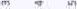 2